Le système politique au Haut-Canada et au Bas-Canada en 1820En te basant sur les informations qui t’ont été remises, explique, dans tes mots, ce qui caractérise le système politique en 1820.Première rencontre de l’Assemblée législative du Bas-Canada                     Première rencontre de l’Assemblée législative du Bas-Canada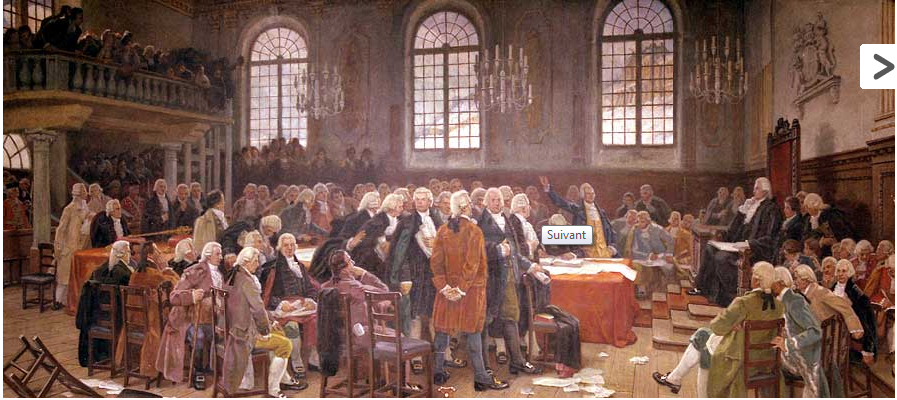 